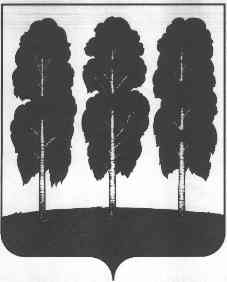 АДМИНИСТРАЦИЯ БЕРЕЗОВСКОГО РАЙОНАХАНТЫ-МАНСИЙСКОГО АВТОНОМНОГО ОКРУГА – ЮГРЫПОСТАНОВЛЕНИЕот  26.12.2023        		                                                 № 996пгт. БерезовоО муниципальной программе «Развитие экономического потенциала Березовского района»В соответствии со статьей 179 Бюджетного кодекса Российской Федерации, постановлением Правительства Ханты-Мансийского автономного округа - Югры                от 10 ноября 2023 года № 557-п «О государственной программе Ханты - Мансийского автономного округа-Югры «Развитие экономического потенциала», постановлением администрации Березовского района от 10 ноября 2021 года       № 1306 «О порядке разработки и реализации муниципальных программ Березовского района, порядке оценки эффективности реализации муниципальных программ Березовского района и признании утратившими силу некоторых муниципальных нормативных правовых актов администрации Березовского района»:1. Утвердить муниципальную программу «Развитие экономического потенциала Березовского района» согласно приложению к настоящему постановлению.2. Опубликовать настоящее постановление в газете «Жизнь Югры» и разместить на официальном веб-сайте органов местного самоуправления Березовского района.3. Настоящее постановление вступает в силу после его официального опубликования и распространяется на правоотношения, возникающие с 1 января 2024 года. 4. Контроль за исполнением настоящего постановления возложить на заместителя главы Березовского района И.В. Чечеткину.И. о. главы района 	 Г.Г. КудряшовПриложение к постановлению администрации Березовского районаот 26.12.2023 № 996Муниципальная программа Березовского района«Развитие экономического потенциала Березовского района»(далее-муниципальная программа)Паспортмуниципальной программыОсновные положенияПоказатели муниципальной программыПрокси-показатели муниципальной программы в 2024 годуПомесячный план достижения показателей муниципальной программы в 2024 годуСтруктура муниципальной программыФинансовое обеспечение муниципальной программыКуратор муниципальной  программыЗаместитель главы Березовского района,  в ведении которого находится комитет по экономической политике администрации Березовского районаОтветственный исполнитель муниципальной  программыКомитет по экономической политике администрации Березовского района Период реализации муниципальной программы2024 – 2030 годы Цели муниципальной программыУвеличение численности занятых в сфере малого и среднего предпринимательства, включая индивидуальных предпринимателей и самозанятых, до 1,8 тысяч человекЦели муниципальной программыПовышение эффективности стратегического планирования социально-экономического развития Березовского районаНаправления (подпрограммы) муниципальной программыНаправление (подпрограмма) 1 «Развитие малого и среднего предпринимательства»Направление (подпрограмма) 2 «Совершенствование системы стратегического управления социально-экономическим развитием».Объёмы финансового обеспечения за весь период реализации  11 527,8 тыс. рублейСвязь с национальными целями развития Российской Федерации/ государственными программами Ханты-Мансийского автономного округа – ЮгрыДостойный, эффективный труд и успешное предпринимательство.Увеличение численности занятых в сфере малого и среднего предпринимательства, включая индивидуальных предпринимателей и самозанятых, до 25 млн. человек. Государственная программа Ханты-Мансийского автономного округа – Югры «Развитие экономического потенциала»№ п/пНаименование показателя Уровень показателяУровень показателяЕдиница измерения (по ОКЕИ)Базовое значениеБазовое значениеЗначение показателя по  годамЗначение показателя по  годамЗначение показателя по  годамЗначение показателя по  годамЗначение показателя по  годамЗначение показателя по  годамЗначение показателя по  годамДокументОтветственный за достижение показателяСвязь с показателями национальных целей№ п/пНаименование показателя Уровень показателяУровень показателяЕдиница измерения (по ОКЕИ)значениегод2024202520262027202820292030ДокументОтветственный за достижение показателяСвязь с показателями национальных целей123345678910111213141516Цель 1 «Увеличение численности занятых в сфере малого и среднего предпринимательства, включая индивидуальных предпринимателей и самозанятых, до 1,8 тысяч человек»Цель 1 «Увеличение численности занятых в сфере малого и среднего предпринимательства, включая индивидуальных предпринимателей и самозанятых, до 1,8 тысяч человек»Цель 1 «Увеличение численности занятых в сфере малого и среднего предпринимательства, включая индивидуальных предпринимателей и самозанятых, до 1,8 тысяч человек»Цель 1 «Увеличение численности занятых в сфере малого и среднего предпринимательства, включая индивидуальных предпринимателей и самозанятых, до 1,8 тысяч человек»Цель 1 «Увеличение численности занятых в сфере малого и среднего предпринимательства, включая индивидуальных предпринимателей и самозанятых, до 1,8 тысяч человек»Цель 1 «Увеличение численности занятых в сфере малого и среднего предпринимательства, включая индивидуальных предпринимателей и самозанятых, до 1,8 тысяч человек»Цель 1 «Увеличение численности занятых в сфере малого и среднего предпринимательства, включая индивидуальных предпринимателей и самозанятых, до 1,8 тысяч человек»Цель 1 «Увеличение численности занятых в сфере малого и среднего предпринимательства, включая индивидуальных предпринимателей и самозанятых, до 1,8 тысяч человек»Цель 1 «Увеличение численности занятых в сфере малого и среднего предпринимательства, включая индивидуальных предпринимателей и самозанятых, до 1,8 тысяч человек»Цель 1 «Увеличение численности занятых в сфере малого и среднего предпринимательства, включая индивидуальных предпринимателей и самозанятых, до 1,8 тысяч человек»Цель 1 «Увеличение численности занятых в сфере малого и среднего предпринимательства, включая индивидуальных предпринимателей и самозанятых, до 1,8 тысяч человек»Цель 1 «Увеличение численности занятых в сфере малого и среднего предпринимательства, включая индивидуальных предпринимателей и самозанятых, до 1,8 тысяч человек»Цель 1 «Увеличение численности занятых в сфере малого и среднего предпринимательства, включая индивидуальных предпринимателей и самозанятых, до 1,8 тысяч человек»Цель 1 «Увеличение численности занятых в сфере малого и среднего предпринимательства, включая индивидуальных предпринимателей и самозанятых, до 1,8 тысяч человек»Цель 1 «Увеличение численности занятых в сфере малого и среднего предпринимательства, включая индивидуальных предпринимателей и самозанятых, до 1,8 тысяч человек»Цель 1 «Увеличение численности занятых в сфере малого и среднего предпринимательства, включая индивидуальных предпринимателей и самозанятых, до 1,8 тысяч человек»Цель 1 «Увеличение численности занятых в сфере малого и среднего предпринимательства, включая индивидуальных предпринимателей и самозанятых, до 1,8 тысяч человек»1.Численность занятых в сфере малого и среднего предпринимательства, включая индивидуальных предпринимателей и самозанятыхЧисленность занятых в сфере малого и среднего предпринимательства, включая индивидуальных предпринимателей и самозанятыхНП, ГПВДЛТысяч человек1,520221,61,61,71,71,71,81,8Указ Президента Российской Федерации от 4 февраля 2021 года № 68 «Об оценке эффективности деятельности высших должностных лиц субъектов Российской Федерации и деятельности исполнительных органов субъектов Российской Федерации»Комитет по экономической политике администрации Березовского районаУвеличение численности занятых в сфере малого и среднего предпринимательства, включая индивидуальных предпринимателей и самозанятых, до 25 млн. человек2.Количество субъектов малого и среднего предпринимательства на 10 тыс. населения районаКоличество субъектов малого и среднего предпринимательства на 10 тыс. населения районаОМСЕдиниц231,72022226,0226,9227,8227,8227,8228,2228,2Распоряжение Правительства Ханты-Мансийского автономного округа-Югры от 15.03.2013 № 92-рп «Об оценке эффективности деятельности органов местного самоуправления городских округов и муниципальных районов Ханты-Мансийского автономного округа-Югры»Комитет по экономической политике администрации Березовского районаУвеличение численности занятых в сфере малого и среднего предпринимательства, включая индивидуальных предпринимателей и самозанятых, до 25 млн. человек3.Количество субъектов малого и среднего предпринимательства – получателей финансовой поддержки, в рамках регионального проекта «Создание условий для легкого старта и комфортного ведения бизнеса»Количество субъектов малого и среднего предпринимательства – получателей финансовой поддержки, в рамках регионального проекта «Создание условий для легкого старта и комфортного ведения бизнеса»МПЕдиниц12022111Соглашение о предоставлении субсидии местному бюджету из бюджета Ханты-Мансийского автономного округа - ЮгрыКомитет по экономической политике администрации Березовского районаУвеличение численности занятых в сфере малого и среднего предпринимательства, включая индивидуальных предпринимателей и самозанятых, до 25 млн. человек4.Количество субъектов малого и среднего предпринимательства – получателей финансовой поддержки, в рамках регионального проекта «Акселерация субъектов малого и среднего предпринимательства»Количество субъектов малого и среднего предпринимательства – получателей финансовой поддержки, в рамках регионального проекта «Акселерация субъектов малого и среднего предпринимательства»МПЕдиниц252022151515Соглашение о предоставлении субсидии местному бюджету из бюджета Ханты-Мансийского автономного округа - ЮгрыКомитет по экономической политике администрации Березовского районаУвеличение численности занятых в сфере малого и среднего предпринимательства, включая индивидуальных предпринимателей и самозанятых, до 25 млн. человек5.Количество новых рабочих мест, созданных субъектами малого и среднего предпринимательства – получателями финансовой поддержкиКоличество новых рабочих мест, созданных субъектами малого и среднего предпринимательства – получателями финансовой поддержкиМПЕдиниц12022111Соглашение о предоставлении субсидии местному бюджету из бюджета Ханты-Мансийского автономного округа - ЮгрыКомитет по экономической политике администрации Березовского районаУвеличение численности занятых в сфере малого и среднего предпринимательства, включая индивидуальных предпринимателей и самозанятых, до 25 млн. человек№ п/пНаименование прокси-показателяЕдиница измерения (по ОКЕИ)Базовое значениеБазовое значениеЗначение показателя по кварталам/месяцамЗначение показателя по кварталам/месяцамЗначение показателя по кварталам/месяцамЗначение показателя по кварталам/месяцамОтветственный за достижение показателя№ п/пНаименование прокси-показателяЕдиница измерения (по ОКЕИ)значениегод№№+1…№+nОтветственный за достижение показателя123456789101.ОтсутствуютОтсутствуютОтсутствуютОтсутствуютОтсутствуютОтсутствуютОтсутствуютОтсутствуютОтсутствуют№ п/пНаименование показателяУровень показателяЕдиница измерения(по ОКЕИ)Плановые значения по кварталам/месяцамПлановые значения по кварталам/месяцамПлановые значения по кварталам/месяцамПлановые значения по кварталам/месяцамПлановые значения по кварталам/месяцамПлановые значения по кварталам/месяцамПлановые значения по кварталам/месяцамПлановые значения по кварталам/месяцамПлановые значения по кварталам/месяцамПлановые значения по кварталам/месяцамПлановые значения по кварталам/месяцамНа конец 2024  годаянв.фев.мартапр.майиюньиюльавг.сен.окт.ноя.12345678910111213141516Цель 1 «Увеличение численности занятых в сфере малого и среднего предпринимательства, включая индивидуальных предпринимателей и самозанятых, до 1,8 тысяч человек»Цель 1 «Увеличение численности занятых в сфере малого и среднего предпринимательства, включая индивидуальных предпринимателей и самозанятых, до 1,8 тысяч человек»Цель 1 «Увеличение численности занятых в сфере малого и среднего предпринимательства, включая индивидуальных предпринимателей и самозанятых, до 1,8 тысяч человек»Цель 1 «Увеличение численности занятых в сфере малого и среднего предпринимательства, включая индивидуальных предпринимателей и самозанятых, до 1,8 тысяч человек»Цель 1 «Увеличение численности занятых в сфере малого и среднего предпринимательства, включая индивидуальных предпринимателей и самозанятых, до 1,8 тысяч человек»Цель 1 «Увеличение численности занятых в сфере малого и среднего предпринимательства, включая индивидуальных предпринимателей и самозанятых, до 1,8 тысяч человек»Цель 1 «Увеличение численности занятых в сфере малого и среднего предпринимательства, включая индивидуальных предпринимателей и самозанятых, до 1,8 тысяч человек»Цель 1 «Увеличение численности занятых в сфере малого и среднего предпринимательства, включая индивидуальных предпринимателей и самозанятых, до 1,8 тысяч человек»Цель 1 «Увеличение численности занятых в сфере малого и среднего предпринимательства, включая индивидуальных предпринимателей и самозанятых, до 1,8 тысяч человек»Цель 1 «Увеличение численности занятых в сфере малого и среднего предпринимательства, включая индивидуальных предпринимателей и самозанятых, до 1,8 тысяч человек»Цель 1 «Увеличение численности занятых в сфере малого и среднего предпринимательства, включая индивидуальных предпринимателей и самозанятых, до 1,8 тысяч человек»Цель 1 «Увеличение численности занятых в сфере малого и среднего предпринимательства, включая индивидуальных предпринимателей и самозанятых, до 1,8 тысяч человек»Цель 1 «Увеличение численности занятых в сфере малого и среднего предпринимательства, включая индивидуальных предпринимателей и самозанятых, до 1,8 тысяч человек»Цель 1 «Увеличение численности занятых в сфере малого и среднего предпринимательства, включая индивидуальных предпринимателей и самозанятых, до 1,8 тысяч человек»Цель 1 «Увеличение численности занятых в сфере малого и среднего предпринимательства, включая индивидуальных предпринимателей и самозанятых, до 1,8 тысяч человек»Цель 1 «Увеличение численности занятых в сфере малого и среднего предпринимательства, включая индивидуальных предпринимателей и самозанятых, до 1,8 тысяч человек»1Численность занятых в сфере малого и среднего предпринимательства, включая индивидуальных предпринимателей и самозанятыхНП, ГПВДЛТысяч человек-----------1,82Количество субъектов малого и среднего предпринимательства на 10 тыс. населения районаОМСЕдиниц-----------228,23Количество субъектов малого и среднего предпринимательства – получателей финансовой поддержки, в рамках регионального проекта «Создание условий для легкого старта и комфортного ведения бизнеса»МПЕдиниц-----------14Количество субъектов малого и среднего предпринимательства – получателей финансовой поддержки, в рамках регионального проекта «Акселерация субъектов малого и среднего предпринимательства»МПЕдиниц-----------155Количество новых рабочих мест, созданных субъектами малого и среднего предпринимательства – получателями финансовой поддержкиМПЕдиниц-----------1№ п/пЗадачи структурного элементаКраткое описание ожидаемых эффектов от реализации задачи структурного элементаСвязь с показателями12341.Направление (подпрограмма) «Развитие малого и среднего предпринимательства»Направление (подпрограмма) «Развитие малого и среднего предпринимательства»Направление (подпрограмма) «Развитие малого и среднего предпринимательства»1.1.Региональный проект «Создание условий для легкого старта и комфортного ведения бизнеса»Региональный проект «Создание условий для легкого старта и комфортного ведения бизнеса»Региональный проект «Создание условий для легкого старта и комфортного ведения бизнеса»Ответственный исполнитель: комитет по экономической политике администрации Березовского районаСрок реализации: 2019-2026 годыСрок реализации: 2019-2026 годы1.1.1Создание условий для легкого старта и комфортного ведения бизнеса (предакселерация)К 2026 году:  предоставление финансовой поддержки не менее 3 субъектам малого и среднего предпринимательства, впервые зарегистрированным и действующим менее 1 года, осуществляющим социально значимые (приоритетные) виды деятельности в Березовском районе, осуществляется по одному или нескольким из следующих направлений возмещения части затрат: на государственную регистрацию юридического лица и индивидуального предпринимателя;  на аренду (субаренду) нежилых помещений;  на оплату коммунальных услуг нежилых помещений;  на приобретение основных средств (оборудование, оргтехника);  на приобретение инвентаря производственного назначения; на рекламу;  на выплаты по передаче прав на франшизу (паушальный взнос); на ремонтные работы в нежилых помещениях, выполняемые при подготовке помещений к эксплуатации.      Развитие социального предпринимательства  путем организации и проведения мероприятий, направленных на популяризацию деятельности в сфере социального предпринимательства: изготовление и трансляция видеосюжетов (видеороликов) об успешных практиках социального предпринимательства; изготовление (приобретение) материальных запасов, способствующих повышению информированности о социальном предпринимательстве, о существующих мерах и программах поддержки социального предпринимательства; проведение мероприятий, на которых демонстрируются и распространяются товары (услуги) социальных предприятий (расходы на оплату аренды помещения и (или) оборудования, обеспечение охраны и безопасности, коммунальных услуг, художественное оформление, рекламу, изготовление или приобретение стендов, витрин, стеллажей, прилавков и прочего оборудования, их перевозку, монтаж и демонтаж, уборку помещений).1. Численность занятых в сфере малого и среднего предпринимательства, включая индивидуальных предпринимателей и самозанятых.2. Количество субъектов малого и среднего предпринимательства на 10 тыс. населения района.3. Количество субъектов малого и среднего предпринимательства – получателей финансовой поддержки, в рамках регионального проекта «Создание условий для легкого старта и комфортного ведения бизнеса».5. Количество новых рабочих мест, созданных субъектами малого и среднего предпринимательства – получателями финансовой поддержки.1.2.Региональный проект «Акселерация субъектов малого и среднего предпринимательства»Региональный проект «Акселерация субъектов малого и среднего предпринимательства»Региональный проект «Акселерация субъектов малого и среднего предпринимательства»Ответственный исполнитель: комитет по экономической политике администрации Березовского районаСрок реализации: 2019-2026 годыСрок реализации: 2019-2026 годы1.2.1.Создание системы акселерации субъектов малого и среднего предпринимательства (далее – субъекты МСП)К 2026 году: предоставление финансовой поддержки не менее 45 субъектам МСП, осуществляющим социально значимые (приоритетные)  виды деятельности в Березовском районе, финансовой поддержки, по одному или нескольким из следующих направлений по возмещению части затрат: на аренду (субаренду)  нежилых помещений;  на приобретение  оборудования (основных средств) и лицензионных программных продуктов;  на оплату коммунальных услуг нежилых помещений; на обязательную сертификацию произведенной продукции. Дополнительные направления по возмещению части затрат субъектам МСП,  осуществляющих свою деятельность на территории, включенной в перечень районов Крайнего Севера и приравненных к ним местностей с ограниченными сроками завоза грузов (продукции), утвержденный постановлением Правительства Российской Федерации от 23 мая 2000 года № 402: на приобретение и (или) доставку кормов для сельскохозяйственных животных и птицы; на приобретение и (или) доставку муки для производства хлеба и хлебобулочных изделий.1. Численность занятых в сфере малого и среднего предпринимательства, включая индивидуальных предпринимателей и самозанятых.2. Количество субъектов малого и среднего предпринимательства на 10 тыс. населения района.4. Количество субъектов малого и среднего предпринимательства – получателей финансовой поддержки, в рамках регионального проекта «Акселерация субъектов малого и среднего предпринимательства».5. Количество новых рабочих мест, созданных субъектами малого и среднего предпринимательства – получателями финансовой поддержки.1.3.Комплекс процессных мероприятий «Формирование предпринимательской среды, стимулирование предпринимательской активности»Комплекс процессных мероприятий «Формирование предпринимательской среды, стимулирование предпринимательской активности»Комплекс процессных мероприятий «Формирование предпринимательской среды, стимулирование предпринимательской активности»Ответственный исполнитель: комитет по экономической политике администрации Березовского районаСрок реализации: 2024-2030 годыСрок реализации: 2024-2030 годы1.3.1.Реализация комплекса мероприятий по популяризации и содействию развития малого и среднего предпринимательстваК 2030 году: организация не менее 14 мероприятий, направленных на популяризацию предпринимательства и института самозанятых граждан, а также создание положительного мнения о предпринимательской деятельности и вовлечение граждан в предпринимательскую деятельность, вовлечение молодежи в предпринимательскую деятельность (организация и проведение встреч, конкурсов, выставочно-ярмарочных мероприятий, «круглых столов» и подобных мероприятий). Организация и проведение не менее  14 заседаний Совета по развитию малого и среднего предпринимательства на территории Березовского района. Информирование граждан и субъектов МСП, о возможностях для развития бизнеса и о существующих мерах и программах поддержки.1. Численность занятых в сфере малого и среднего предпринимательства, включая индивидуальных предпринимателей и самозанятых.2. Количество субъектов малого и среднего предпринимательства на 10 тыс. населения района.2.Направление (подпрограмма) «Совершенствование системы стратегического управления социально-экономическим развитием»Направление (подпрограмма) «Совершенствование системы стратегического управления социально-экономическим развитием»Направление (подпрограмма) «Совершенствование системы стратегического управления социально-экономическим развитием»2.1.Комплекс процессных мероприятий «Корректировка (уточнение) стратегии социально-экономического развития Березовского района»Комплекс процессных мероприятий «Корректировка (уточнение) стратегии социально-экономического развития Березовского района»Комплекс процессных мероприятий «Корректировка (уточнение) стратегии социально-экономического развития Березовского района»Ответственный исполнитель: комитет по экономической политике администрации Березовского районаСрок реализации: 2024-2030 годыСрок реализации: 2024-2030 годы2.1.1.Обеспечение стратегического планирования и анализа социально-экономического развитияПовышение эффективности стратегического планирования путем  актуализации Стратегии социально-экономического развития Березовского района.Наименование муниципальной программы, структурного элемента, источник финансового обеспеченияОбъем финансового обеспечения по годам, тыс. рублейОбъем финансового обеспечения по годам, тыс. рублейОбъем финансового обеспечения по годам, тыс. рублейОбъем финансового обеспечения по годам, тыс. рублейОбъем финансового обеспечения по годам, тыс. рублейОбъем финансового обеспечения по годам, тыс. рублейОбъем финансового обеспечения по годам, тыс. рублейОбъем финансового обеспечения по годам, тыс. рублейНаименование муниципальной программы, структурного элемента, источник финансового обеспечения2024202520262027202820292030Всего123456789Муниципальная программа (всего), в том числе:4 750,53 770,52 514,8123,0123,0123,0123,011 527,8Федеральный бюджет0,00,00,00,00,00,00,00,0Бюджет автономного округа3 464,53 464,52 270,80,00,00,00,09 199,8Бюджет района1 286,0306,0244,0123,0123,0123,0123,02 328,0Бюджет городских и сельских поселений0,00,00,00,00,00,00,00,0Внебюджетные источники0,00,00,00,00,00,00,00,0Объем налоговых расходов Березовского района0,00,00,00,00,00,00,00,01. Региональный проект «Создание условий для легкого старта и комфортного ведения бизнеса» (всего), в том числе:276,0276,0245,90,00,00,00,0797,9Федеральный бюджет0,00,00,00,00,00,00,00,0Бюджет автономного округа262,0262,0232,90,00,00,00,0756,9Бюджет района14,014,013,00,00,00,00,041,0Бюджет городских и сельских поселений0,00,00,00,00,00,00,00,0Внебюджетные источники0,00,00,00,00,00,00,00,02. Региональный проект «Акселерация субъектов малого и среднего предпринимательства» (всего), в том числе:3 371,53 371,52 145,90,00,00,00,08 888,9Федеральный бюджет0,00,00,00,00,00,00,00,0Бюджет автономного округа3 202,53 202,52 037,90,00,00,00,08 442,9Бюджет района169,0169,0108,00,00,00,00,0446,0Бюджет городских и сельских поселений0,00,00,00,00,00,00,00,0Внебюджетные источники0,00,00,00,00,00,00,00,03. Комплекс процессных мероприятий «Формирование предпринимательской среды, стимулирование предпринимательской активности» (всего), в том числе:123,0123,0123,0123,0123,0123,0123,0861,0Федеральный бюджет0,00,00,00,00,00,00,00,0Бюджет автономного округа0,00,00,00,00,00,00,00,0Бюджет района123,0123,0123,0123,0123,0123,0123,0861,0Бюджет городских и сельских поселений0,00,00,00,00,00,00,00,0Внебюджетные источники0,00,00,00,00,00,00,00,07. Комплекс процессных мероприятий «Корректировка (уточнение) Стратегии социально-экономического развития Березовского района» (всего), в том числе:980,00,00,00,00,00,00,0980,0Федеральный бюджет0,00,00,00,00,00,00,00,0Бюджет автономного округа0,00,00,00,00,00,00,00,0Бюджет района980,00,00,00,00,00,00,0980,0Бюджет городских и сельских поселений0,00,00,00,00,00,00,00,0Внебюджетные источники0,00,00,00,00,00,00,00,0